Anotace volitelného předmětu pro žáky septimy A, 3.A4 a 3.B4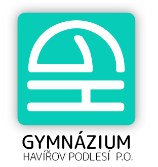 ve školním roce 2024/25Název předmětu:	Konverzace v anglickém jazyce e člověkaZkratka: 	AK3Tento volitelný předmět je určen pro studenty, kteří budou maturovat z anglického jazyka nebo mají zájem rozšířit si slovní zásobu, prohloubit znalosti o anglicky mluvících zemích a získat lepší komunikační schopnosti v AJ.Obsah:1.	FamiliesFamily structures, recent changes, single parent families, blended families, child birth problem, care of the elderly.2.	PersonalityPhysical appearance, personal qualities, characteristics, famous people.3.	Housing	Description of houses and flats, types of accommodation, urban and rural lifestyles, homelessness4.	Sports	Position of sports in our society, professional sport, traditional and extreme sports, popular sports in the UK, USA and CR, the Olympic Games.5.	Shopping and Clothes	Shopping facilities, types of shops, Internet shopping, advertising, clothes and fashion.6.	Media	Press, TV, radio, the Internet, influence of media on people´s lives, ethics in presenting news.7.	Travelling	Means of transport, city transport, positive and negative aspects of travelling, tourism, immigration.8.	Cuisine	Food and drinks, eating habits and attitudes to eating and cooking, national cuisines, recipes, eating out.9.	The Way of LifeTraditional way of life in the UK, the USA, the CR in connection with holidays and festivals, different lifestyles, national stereotypes.Metody:Individuální práce s textem, poslechová cvičení, procvičování slovní zásoby formou cvičení, dialogy, diskuse, role-play (simulace skutečných komunikačních situací)Klasifikace:Průběžné testy z probrané slovní zásoby.Potvrzení získaných vědomostí formou ústního zkoušení.Podíl na společné konverzaciPrezentace vybraného tématu.Vyučující:Bc. Christopher Marcin